Durau HOTEL BRÂNDUȘA 2* *Tarifele nu includ mic dejunPolitica copii:
1 copil
-  0 -10 ani in camera cu parintii fara pat suplimentar,fara costuri;daca solicita pat suplimentar achita ¼ din c/ valoarea camerei duble(primeste camera tripla)
- 0-14 ani, obligatoriu pat suplimentar, achita ¼ din  c/valoarea camerei duble (primeste camera tripla)
Peste 14 ani achita  integral    
2 copii 
- 0-10 ani-camera tripla (achita c/v camerei duble+1/4 din c/v camerei triple)
- 2 copii peste 10 ani -2 camere dubleMASA SE SERVESTE LA RESTAURANTUL BRADUL***Hotel Brandusa** este situat in centrul statiunii Durau si dispune de 42 locuri de cazare repartizate astfel: 12 camere duble, 3 camere triple si 3 apartamente.
Toate camerele au baie proprie, telefon, TV cablu si balcon.
Restaurantul hotelului are capacitatea de 150 locuri si va asteapta sa petreceti o seara de neuitat servind preparate traditionale si bauturi dintre cele mai rafinate. In cadrul hotelului mai puteti gasi: bar, sala de conferinte, biliard si parcare.CAZARE05.01.22-30.06.22 si 11.09.2022-21.12.202201.07.22-15.07.22 ȘI 26.08.22-10.09.2216.07.22-25.08.22Cameră dublă/single160 lei/noapte135 lei/noapte160 lei/noapteCameră triplă170 lei/noapte170 lei/noapte200 lei/noapteSuită230 lei/noapte230 lei/noapte285 lei/noapteMasa cu bonuri valorice 50 lei/pers/zi(nu sunt obligatorii)50 lei/pers/zi(nu sunt obligatorii)60 lei/pers/zi(obligatorii)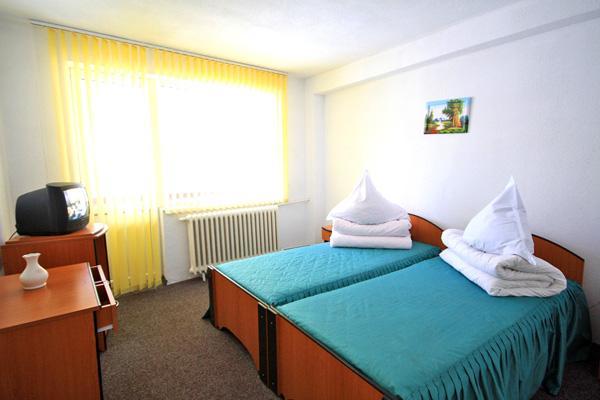 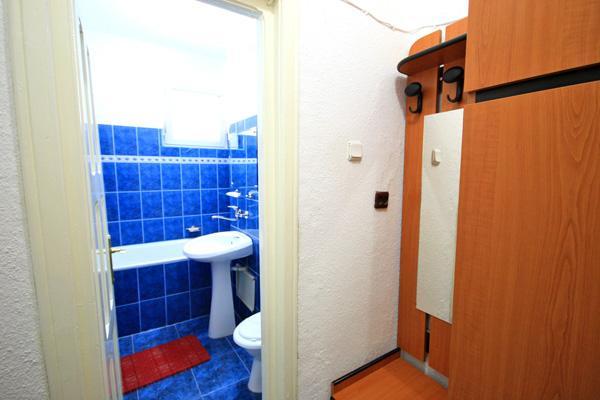 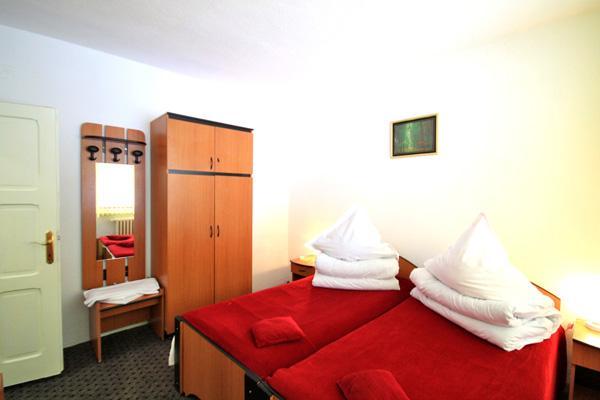 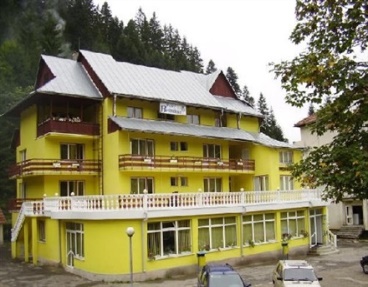 